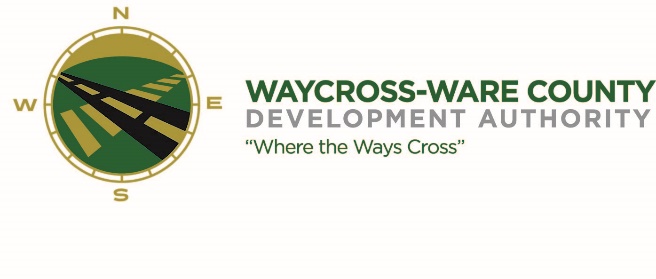 MEETING AGENDAWWDA Board of Directors June 22, 202310:00 A.M.2855 forest DrWaycross, Ga 31503Board Members Present:							Staff Present:Candice Moody-Rice								Jason RubenbauerDan Good									Kalissa CorbittDaniel Morris													   James Willis									Board Members Absent:David Rafus									Dr. Michael Angelo JamesStephen Burse													   Rusty Hall									Guest:						                                                                                 	Leonard Burse					 	 	          Hillary StringfellowCall to Order The regular meeting of the Waycross and Ware County Development Authority was called to order by Chairman Daniel Morris at 10:04 AM.Invocation/Pledge of AllegianceJames Willis provided the invocation and Daniel Morris led the Pledge of Allegiance.Approval of Agenda Dan Good made a motion to approve the agenda as presented. Candice Rice seconded the motion. All members present voted aye. The motion was unanimously approved by a vote of 7-0.Approval of MinutesJames Willis made a motion to approve the minutes of the May 18, 2023, meeting as presented. Dan Good seconded the motion. All members present voted aye. The motion was unanimously approved by a vote of 7-0.Approval of FinancialsFinancials were not presented at this meeting and will be presented at the July meeting.	Community ReportsWaycross-Ware County Chamber of CommerceThere were no representatives present, and no report was provided.Downtown Waycross Development AuthorityThere were no representatives present, and no report was provided.Waycross Convention & Visitors BureauThere were no representatives present, and no report was provided.Coastal Pines Technical CollegeThere were no representatives present, and no report was provided.South Ga. State CollegeThere were no representatives present, and no report was provided.Ware County Board of EducationThere were no representatives present, and no report was provided.Old BusinessWebsite discussion and request for actionAfter discussion Candice Moody Rice made a motion to upgrade to the $10,500.00 package since we received a grant to cover the initial costs. The upgraded package will include photography and videography. Seconded by James Willis; unanimously approved 7-0.New BusinessDiscussion and request for action on an Intergovernmental Agreement between Georgia’s Rural Center and the Waycross and Ware County Development Authority.A motion was made by Rusty Hall to authorize Jason Rubenbauer to sign the agreement with Georgia’s Rural Center, seconded by David Rafus, all members present voted aye. The motion was unanimously approved by a vote of 7-0.Discussion and request for action pertaining to an advertising and promotion opportunity.James Willis made a motion to reject the proposal and entertain it for next year, seconded by Candice Moody Rice. A unanimous vote of 7-0.Discussion and request for action to seek proposals to clean-up and repair the property located at 2821 Industrial Blvd;Candice Rice made a motion to authorize Jason to receive bids, seconded by David Rafus. All members present voted aye. Unanimously approved 7-0.Discussion and request for action to seek proposals to clean the drainage ditch along the railroad track accessing GATX property.During conversation, WWDA Attorney Hillary Stringfellow noted that the title work to this track needed to be cleaned up. Dan Good made a motion to move forward with cleaning up title work, seconded by Candice Rice. All members present voted aye. Unanimously approved 7-0.Dan Good made a motion to also clean up the property as well. Seconded by Candice Rice, all members present voted aye. Unanimously approved 7-0.Discussion and request for action to seek proposals to conduct a comprehensive drainage study due to the negative impacts of the industrial park during recent rain events causing flooding concern for numerous existing businesses and industries.Candice Rice made a motion to authorize Jason to seek proposals on a drainage study for the Airport Industrial Park. Seconded by Dan Good. All members present voted aye. Unanimously approved 7-0.Discussion and request for action to seek proposals for establishing and maintaining ground coverings at each of the new industrial park signs;David Rafus made the motion to authorize Jason to seek proposals on establishing and maintaining ground coverings for the new signage. Seconded by Dan Good, All members present voted aye. Unanimously approved 7-0.Attorney’s ItemsHillary Stringfellow – Gilbert, Harrell, Sumerford & Martin, P.C.David Rafus made a motion to pay for the title work of the CF Rail property from SPLOST in the amount of $50,000.00 and to recoup the funds from future sales/leases, seconded Dan Good. Unanimously approved 7-0.James Willis made a motion to authorize Daniel Morris to sign the agreement to add the 6 acres to their bond for title agreement for GATX Rail. Seconded by Dan Good. All members voted aye. Unanimously approved by 7-0.President’s Report – Jason RubenbauerJason went over his activities for the last month and gave updates on the local impact from the Conservation fund: Balancing Nature & Commerce Workshop and the Rural Development Institute. Chairman’s Report – Daniel MorrisNo report given.Executive SessionFor discussion of land/lease and acquisition matters pursuant to 50-14-3(b)(1)(B)All members present voted aye. The Board entered Executive Session following a unanimous vote at 11:03 AM.James Willis made a motion to exit the Executive Session and re-enter Regular Session. Dan Good seconded the motion. All members voted aye. All members present voted aye. Regular session reconvened at 11:25 AM following a unanimous vote of 7-0.Adjournment      No additional business was conducted, and the meeting was formally adjourned at 11:25 AM